Alternative Menu Form(Allergy & Lifestyle Notification and Medical Diet Request)The Company is committed to providing meals for children with medical requirements and any allergy or lifestyle needs.For core allergy and lifestyle requirements, this form can be returned to the school directly to notify the catering department of your child's requirements. Core allergen free menus available to all schools are NGCI (gluten), NGCI & milk free, milk free, egg free and allergen free. Vegan and Halal menus are also available on request. Core allergies are managed in accordance with our Allergy Policy. Parents may need a menu consultation with the catering team.For medical diet requests, this form can be returned to the school who should forward it on to the operations manager. It is vital that all forms are accompanied with a referral letter or other information from a medical professional (GP/consultant/dietician). The Operations Manager & Unit manager may need to meet the student’s parent/guardian to discuss any specific requirement and will consult with the company Nutritionist for bespoke dietary needs.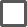 Students DetailsStudents DetailsStudents DetailsStudents DetailsStudents DetailsStudents DetailsStudents DetailsStudents DetailsSchool/AcademyMaleMaleFemaleFemaleStudent’s NameMaleMaleFemaleFemaleStudent’s ClassDiet requests are categorised into allergies, lifestyle and medical. Please complete the section/s which are applicable to the child’s dietary needs.Diet requests are categorised into allergies, lifestyle and medical. Please complete the section/s which are applicable to the child’s dietary needs.Diet requests are categorised into allergies, lifestyle and medical. Please complete the section/s which are applicable to the child’s dietary needs.Diet requests are categorised into allergies, lifestyle and medical. Please complete the section/s which are applicable to the child’s dietary needs.Diet requests are categorised into allergies, lifestyle and medical. Please complete the section/s which are applicable to the child’s dietary needs.Diet requests are categorised into allergies, lifestyle and medical. Please complete the section/s which are applicable to the child’s dietary needs.Diet requests are categorised into allergies, lifestyle and medical. Please complete the section/s which are applicable to the child’s dietary needs.Diet requests are categorised into allergies, lifestyle and medical. Please complete the section/s which are applicable to the child’s dietary needs.Allergy NotificationAllergy NotificationAllergy NotificationAllergy NotificationAllergy NotificationAllergy NotificationAllergy NotificationAllergy NotificationAllergy information (please tick)PeanutMilkCrustaceanCrustaceanSoybeanSoybeanFishCan have ‘may contain’?YES or NOCeleryNutsSesame SeedsSesame SeedsMustardMustardLupinHave you provided a photo forour Alternative Menu Photo ID board	YES or NOEggsMolluscsGlutenGlutenSulphitesSulphites*Other*Other – Please state (if the child has an allergy outside of these 14, a bespoke menu may be required).*Other – Please state (if the child has an allergy outside of these 14, a bespoke menu may be required).*Other – Please state (if the child has an allergy outside of these 14, a bespoke menu may be required).*Other – Please state (if the child has an allergy outside of these 14, a bespoke menu may be required).*Other – Please state (if the child has an allergy outside of these 14, a bespoke menu may be required).*Other – Please state (if the child has an allergy outside of these 14, a bespoke menu may be required).*Other – Please state (if the child has an allergy outside of these 14, a bespoke menu may be required).*Other – Please state (if the child has an allergy outside of these 14, a bespoke menu may be required).Please provide details of the nature of the allergy/intolerancePlease provide details of the nature of the allergy/intolerancePlease provide details of the nature of the allergy/intolerancePlease provide details of the nature of the allergy/intolerancePlease provide details of the nature of the allergy/intolerancePlease provide details of the nature of the allergy/intolerancePlease provide details of the nature of the allergy/intolerancePlease provide details of the nature of the allergy/intoleranceHas the allergy or intolerance been medically diagnosed? (This must be provided for students with severe reaction / anaphylactic shock.)Has the allergy or intolerance been medically diagnosed? (This must be provided for students with severe reaction / anaphylactic shock.)Has the allergy or intolerance been medically diagnosed? (This must be provided for students with severe reaction / anaphylactic shock.)Has the allergy or intolerance been medically diagnosed? (This must be provided for students with severe reaction / anaphylactic shock.)Has the allergy or intolerance been medically diagnosed? (This must be provided for students with severe reaction / anaphylactic shock.)Has the allergy or intolerance been medically diagnosed? (This must be provided for students with severe reaction / anaphylactic shock.)Has the allergy or intolerance been medically diagnosed? (This must be provided for students with severe reaction / anaphylactic shock.)Has the allergy or intolerance been medically diagnosed? (This must be provided for students with severe reaction / anaphylactic shock.)Do you require a menu consultation with the catering team?Do you require a menu consultation with the catering team?Do you require a menu consultation with the catering team?Do you require a menu consultation with the catering team?Lifestyle RequestLifestyle RequestLifestyle RequestLifestyle RequestPlease provide details for dietary requirements based on lifestyle choices:Halal VeganOther (bespoke menu required, please provide details below)Please provide details for dietary requirements based on lifestyle choices:Halal VeganOther (bespoke menu required, please provide details below)Please provide details for dietary requirements based on lifestyle choices:Halal VeganOther (bespoke menu required, please provide details below)Please provide details for dietary requirements based on lifestyle choices:Halal VeganOther (bespoke menu required, please provide details below)Medical RequestMedical RequestMedical RequestMedical RequestIf the child requires a modified texture diet, please tick which texture/s is suitable:IDDSI 7: Easy to chew IDDSI 6: Soft & bite-sized IDDSI 5: Minced & moistIDDSI 4: Pureed / extremely thick IDDSI 3: Liquidised / moderately thick OTHER : Please complete belowAny additional details:If the child requires a modified texture diet, please tick which texture/s is suitable:IDDSI 7: Easy to chew IDDSI 6: Soft & bite-sized IDDSI 5: Minced & moistIDDSI 4: Pureed / extremely thick IDDSI 3: Liquidised / moderately thick OTHER : Please complete belowAny additional details:If the child requires a modified texture diet, please tick which texture/s is suitable:IDDSI 7: Easy to chew IDDSI 6: Soft & bite-sized IDDSI 5: Minced & moistIDDSI 4: Pureed / extremely thick IDDSI 3: Liquidised / moderately thick OTHER : Please complete belowAny additional details:If the child requires a modified texture diet, please tick which texture/s is suitable:IDDSI 7: Easy to chew IDDSI 6: Soft & bite-sized IDDSI 5: Minced & moistIDDSI 4: Pureed / extremely thick IDDSI 3: Liquidised / moderately thick OTHER : Please complete belowAny additional details:Please provide details of any other medical dietary needs. Please attach evidence from a health professional.Please provide details of any other medical dietary needs. Please attach evidence from a health professional.Please provide details of any other medical dietary needs. Please attach evidence from a health professional.Please provide details of any other medical dietary needs. Please attach evidence from a health professional.Parent/Guardian DetailsParent/Guardian DetailsParent/Guardian DetailsParent/Guardian DetailsMain contact name and relationshipMain contact – phone number and email addressSecond contact – name and relationshipSecond contact - phone numberOther Information (completed by the Caterer)Other Information (completed by the Caterer)Other Information (completed by the Caterer)Other Information (completed by the Caterer)Has a photo been provided in order to complete the“REMEMBER ME” form?If EpiPen/ medicine is needed, who is the contact in school and is it kept on site?NameSignedDateAgreed ActionsAgreed ActionsAgreed ActionsThe Company uses a colour coding system to identify student requirements. Based on the above information, please confirm which applies: RED – student has had a severe reaction/anaphylactic shock to known food or has a risk of choking.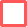  AMBER – student has an allergy or intolerance.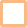  BLUE – student excludes foods due to lifestyle choice.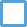 The Company uses a colour coding system to identify student requirements. Based on the above information, please confirm which applies: RED – student has had a severe reaction/anaphylactic shock to known food or has a risk of choking. AMBER – student has an allergy or intolerance. BLUE – student excludes foods due to lifestyle choice.The Company uses a colour coding system to identify student requirements. Based on the above information, please confirm which applies: RED – student has had a severe reaction/anaphylactic shock to known food or has a risk of choking. AMBER – student has an allergy or intolerance. BLUE – student excludes foods due to lifestyle choice.RED Category StudentPlated Meal providedPacked lunch provided by the parent/guardian. Student going home.Modified texture menu requiredOtherRED Category StudentPlated Meal providedPacked lunch provided by the parent/guardian. Student going home.Modified texture menu requiredOtherRED Category StudentPlated Meal providedPacked lunch provided by the parent/guardian. Student going home.Modified texture menu requiredOtherAMBER & BLUE Student – Parent to order suitable meal from the menu followingAMBER & BLUE Student – Parent to order suitable meal from the menu followingAMBER & BLUE Student – Parent to order suitable meal from the menu followingAny other relevant informationAny other relevant informationAny other relevant informationOperations/Area ManagerSignedDateUnit Manager NameSignedDate